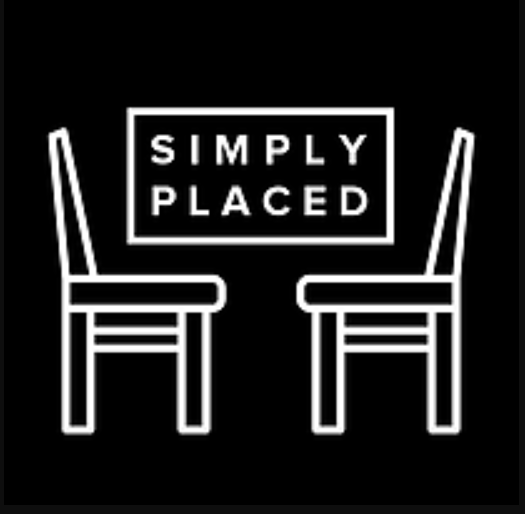 INVOICE											Invoice Date: ~6~Homeowner: ~12~
~18~~strid=1~Notes:
~50~Sub-Total~56~Freight~46~Delivery~47~Tax~53~Invoice Total~49~Deposit~54~Balance Due~55~